بسمه تعالی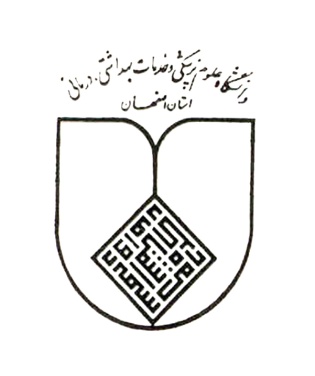 گواهی اصلاح مقاله معاون محترم پژوهشی دانشکده پزشکیبا سلام	احتراماً به استحضار می رساند جلسه دفاع از پایان نامه آقای/ خانم دکتر ............................................................................. مقطع ...............................................................گروه ..................................................... به راهنمایی جناب آقای/ سرکار خانم دکتر .................................................................. تحت عنوان:.......................................................................................................................................................................................................................................................................................................... ........................................................................ در تاریخ........................................................................ برگزار گردید که پیشنهادات زیر از طرف داوران و اعضای حاضر در جلسه دفاع مطرح و اصلاحات لازم توسط مجری طرح انجام شد.استاد/اساتید راهنما: 	                  		مهر و امضاءمعاون پژوهشی گروه:			مهر و امضاءنام و فامیل داوراشکالات مطرح شدهاقدامات 